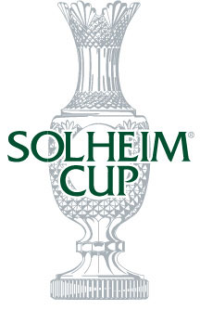 Harekær > < VærebroSøndag den 13. september 2020 kl. 10.00Har du lyst til stille op til en match mod Værebro, så tøv ikke med at melde dig. Det er en hulspilsturnering med 5 singlematcher og 5 foursomematcher. Der spilles med fuldt hcp – og i denne turnering er der brug for 15 spillere - der skal også bruges et par reserver, da det er vigtigt, at vi kan stille fuldt hold. Matchfee: 0,- kr Efter matchen vil der blive arrangeret fælles spisning.  Nærmere information og tilmelding hertil senere!Tilmelding til ”Solheim Cup 2020” er senest mandag den 7. september 2020.Spørgsmål til Grethe: grethe@softlink.dk eller 29 72 07 64eller Susanne: susannedahljuhl@gmail.com eller 51 33 19 57